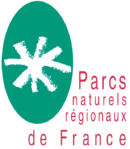 Appel d’offres  Février - Mars 2023 Mission d’appui en ingénierie aménagement du territoire Actions 2023 1 - Contexte et objectifs croisés de la mission La Fédération des 58 Parcs naturels régionaux de France dans le cadre de son animation sur le thème de l’Aménagement du territoire et plus particulièrement dans les domaines du paysage, de l’urbanisme et de l’architecture, met en place pour l’année 2023 une animation internautique à travers l’organisation de dix webinaires, en lien les différents thèmes d’actualité du réseau, sur la base des pratiques des Parcs et des demandes énoncées par les élus.  Ce travail d’animation sera conforté par quatre numéros du Lien Paysage. Ceux-ci creuseront des monographies, communiqueront des informations générales de types Appels à manifestations, porteront à la connaissance les bonnes pratiques des Parcs en matière d’aménagement du territoire et communiqueront également un agenda trimestriel des évènements et temps d’échanges proposés. Les deux outils permettront de renforcer les liens des Parcs entre eux et avec leurs partenaires.  2 - Décomposition du marché Le marché donne lieu à des commandes par tranche avec une reconduction possible sur 3 années. 3 - Contenu de la commande passée auprès du prestataire Le prestataire retenu viendra en accompagnement de la Fédération des Parcs naturels régionaux de France pour : Appui à l’organisation de 8 webinaires à destination du réseau des Parcs Chaque webinaire a une durée de 2h30 et mobilise entre 50 et 200 participants. Il traite d’une problématique faisant écho aux préoccupations des Parcs. Il commence par deux ou trois interventions d’experts ou de praticiens du sujet et il est suivi par une série de questionnement et d’échanges. La synthèse du webinaire doit être fournie trois semaines après la date de son déroulement et dans sa forme respecter la charte graphique de la Fédération des Parcs. Voici des exemples de synthèses de webinaires consultables sur le site internet de la Fédération des Parcs ici. Pour chacun des webinaires :  Appui à l’identification des thèmes et des experts à mobiliser, et à l’élaboration de l’ordre du jour,  Réalisation d’une invitation Synthèse incluant, la liste des participants, les expériences présentées, les attentes énoncées par les Parcs et les suites à donner au niveau du réseau. Calendrier prévisionnel des webinaires à destination du réseau des Parcs naturels régionaux Nota bene : Pour le webinaire du 23 mars 2023, pas de préparation du contenu et des interventions, uniquement appui à la synthèse sur la base d’un enregistrement.Jeudi 23 mars 14h-16h30 : Les Ateliers Hors les Murs comme leviers des dynamiques territoriales au service du paysage : comment monter un projet ? Comment systématiser la prise en compte du paysage dans les collaborations des territoires avec l’enseignement supérieur ? Jeudi 27 avril 14h-16h30 : Filières alimentaires de proximité et qualité paysagère : quels liens, de l’élaboration des objectifs à la mise en œuvre des actions ? Jeudi 25 mai 14h-16h30 : Comment accompagner les projets d’habitats léger et leur intégration paysagère ? Quelle prise en compte dans l’urbanisme ? Jeudi 22 juin 14h-16h30 : Comment évaluer une politique d’aménagement du territoire : Quels indicateurs paysagers ? Quels critères urbanistiques ? Jeudi 28 septembre 14h-16h30 : L’affichage publicitaire dans les Parcs naturels régionaux, principe, méthode et évolution règlementaire. Jeudi 26 octobre 14h-16h30 : La part du paysage et de l’urbanisme dans une charte de Parc naturel régional ? Jeudi 30 novembre 14h-16h30 : Quels paysages dans le soutien à la rénovation du bâti ancien et la construction neuve à partir des biosourcés locaux ? Jeudi 14 décembre 14h-16h30 : L’université populaire du cadre de vie, un outil au service de la participation habitante et d’une appropriation collective du paysage. La production d’une publication trimestrielle, soit quatre numéros du Lien Paysage, Urbanisme et Architecture Le Lien Paysage est une publication trimestrielle de la Fédération des Parcs naturels régionaux ; elle s’adresse aux techniciens, aux élus et aux partenaires des Parcs œuvrant dans l’aménagement du territoire. Le Lien paysage comprend des articles de praticiens, des annonces d’appel à projets, des résultats d’études, ainsi que l’agenda du réseau sur ces sujets. Les numéros du Lien Paysage sont consultables sur le site internet de la Fédération des Parcs ici.  Pour chaque publication :  Appui à la définition du contenu, Appui à la rédaction d’articles, Appui à la mobilisation des contributions, Mise en forme graphique et aide au fond photographique et sélection iconographique, Accompagnement au travail de relecture et à la phase de corrections, Appui mentions légales dont gestion et suivi des numéros ISBN. Calendrier prévisionnel des 4 numéros du Lien Paysage, Urbanisme et Architecture Lien Paysage, Urbanisme, Paysage, Architecture n° 1 : Mars - Avril 2023 Lien Paysage, Urbanisme, Paysage, Architecture n° 2 : Mai – Juin - Juillet 2023 Lien Paysage, Urbanisme, Paysage, Architecture n° 3 : Août – Septembre - Octobre 2023 Lien Paysage, Urbanisme, Paysage, Architecture n° 4 : Novembre - Décembre 2023 4 - Modalités de l’appel d’offres Compétences demandées L’offre devra comprendre des connaissances solides en paysage et urbanisme. Une connaissance des Parcs naturels régionaux serait un plus. Il est attendu également des références rédactionnelles et graphiques.  Critères de sélection des propositions Compréhension de la consultation et niveau de pertinence de l’offre ; Délais de réalisation ; Adéquation des compétences mobilisées et des références du prestataire ; Coût de la prestation. Le prix devra : indiquer la TVA applicable, préciser le coût unitaire, même si la prestation est à deviser dans un forfait d’ensemble. Le prix devra également préciser tout sujet faisant l’objet d’une facturation supplémentaire. Nota bene : La facturation sera réalisée en quatre fois sur la base des prestations réalisées. Calendrier de l’appel d’offres Les réponses à l’appel d’offres sont attendues pour lundi 13 mars 2023. Elles seront adressées par courriel à la Fédération des Parcs naturels régionaux de France à l’attention de Nicolas Sanaa, par courriel uniquement :  nsanaa@parcs-naturels-regionaux.fr La mission débutera lundi 27 mars 2023. 5- Contact : Nicolas Sanaa,  nsanaa@parcs-naturels-regionaux.fr Tél. 06 63 47 46 77 